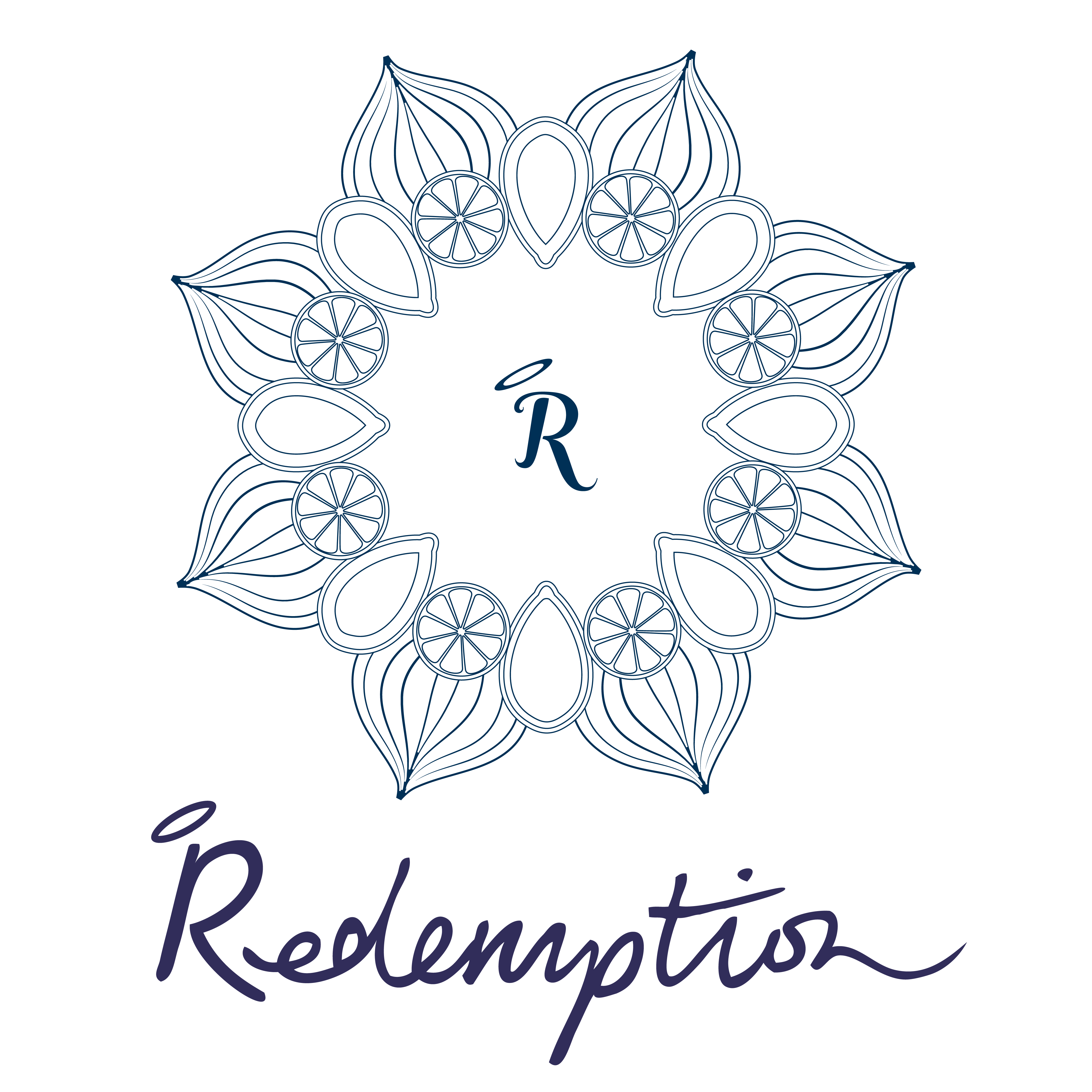 SPOIL YOURSELF WITHOUT SPOILING YOURSELFVALENTINE’S MENU 2018  £60 PER COUPLEWelcome drink of fizz or beer:FitbeerPremium alcohol free beer brewed in Bavaria, a natural isotonic packed full of B vitamins and only 66 caloriesBees Knees sparkling wine NEW!  A carefully crafted alternative to alcoholic sparkling wine with only 33 calories per glass‘Sharin’s caring’ meze board:Our delicious healthy nibble board with mixed olives, kale crisps and roasted nutsplus organic, GMO-free corn chips with lemon turmeric hummus and fresh guacamole plus falafels and polenta chipsSweet’n’salty NoriChoice of mains:gorgeous grilled aubergine & tahini with toasted pine nuts, pomegranate seeds and fresh micro basilhot lips caulisticky baked cauliflower florets with a ginger and chilli ponzu sauce, sprinkled with sesame seeds and served with crispy kalejackfruit rendang coconut currya rich Southeast Asian-style dish with young jackfruit, fresh turmeric, ginger, lime leaf, cinnamon sticks and coconut milk served with black rice and a piquant pickled carrot and cauliflower kimchi buff  burgerlove burgers…but love your body?  Stay buff with our protein packed fibre-boosting shitake mushroom, walnut, black bean and ruby beet burger in a gluten-free bun with tomato, lettuce, caramelised red onion marmalade - served with superslaw and sweet potato fries  exotic mushroom black rice risotto £14.50seasonal mushrooms with Italian nerone black rice topped with chives, pecan nut ‘parmesan’ and rocket  ‘Happy ending’ sweet treats platter to share:salted caramel gateaux surrounded  by chocolate love ballsraw cheesecake made from cashew nut cream, vanilla and coconut on an almond and sprouted buckwheat base with a layer of tahini salted caramelserved with rich and smooth raw dark chocolate and medjool date truffles rolled in coconut, divinely decadent whilst being packed with natural antioxidants® = RAW = NOT COOKED ABOVE 42ALL MENU ITEMS ARE VEGAN, WHEAT-FREE AND LOW IN NATURAL SUGARSORGANIC WHERE POSSIBLEWE USE NUTS!SPOIL YOURSELF WITHOUT SPOILING YOURSELFA DISCRETIONARY SERVICE CHARGE OF 12.5% WILL BE ADDED TO YOUR BILL